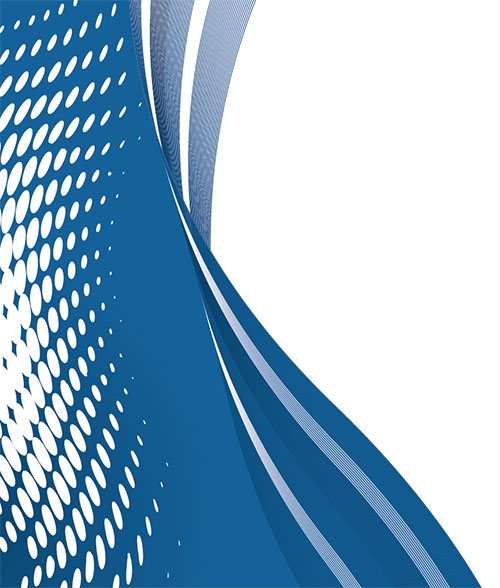 Curriculum VitaeDina.151020@2freemail.com OBJECTIVETo be a part of a highly professional team, to seek greater challenges and more responsibilities in an Administrative oriented company, to apply the knowledge attained from my previous work experience and widen it.EDUCATION:Mass of Communication Cairo University2010 TO 2014                    Cairo – Egypt   -        Grade: V. GoodCurrent Position:Company:                                         Al Sharid Auditing & Management Consultancy. Designation:                                                     Administration Assistant Period:                                                              (From 03/2017 up to now) Duties & Responsibilities:Handled all word & excel processing and typing.  Entered data for reports, production items, shipping, and inventory.  Helped plan and organize company functions.  Answered the telephone and represented the company in a professional and businesslike manner.  Researched and set up a voice mail answering system. Result: Saves time for both the receptionist and the customers.  Created, organized, and set up an information center for manuals and schematics. Result: Better access to needed information, and less time searching for it.  Arrange the reports and cases to send to the court.  Arrange meeting & handle the files. Work Experience:Company:                                         Trust Debt Collection and legal Consultant.Designation:                                                     HR Assistant	Period:                                                   (From 11/2015 up to now)Duties & Responsibilities:Answering employee questionsProcessing incoming mailCreating and distributing documentsProviding customer service to organization employeesServing as a point of contact with benefit vendors/administratorsMaintaining computer system by updating and entering dataSetting appointments and arranging meetingsMaintaining calendars of HR management teamCompiling reports and spreadsheets and preparing spreadsheetsCompany:                                         Golden Falcons Construction.Designation:                                           Executive Secretary	Period:                 (Six years as an office manager) - (from 02/2010 to 10/2015)Duties & Responsibilities:Handled all word & excel processing and typing. Entered data for reports, production items, shipping, and inventory. Helped plan and organize company functions. Answered the telephone and represented the company in a professional and businesslike manner.Researched and set up a voice mail answering system. Result: Saves time for both the receptionist and the customers.Created, organized, and set up an information center for manuals and schematics. Result: Better access to needed information, and less time searching for it.**********************************************************Company:                                            AL Serkal Real State.Designation:                                          Executive Secretary	Period:                      (Two years as an executive secretary) - (from 12/2008 to 01/2010)Duties & Responsibilities:Handled all word & excel processing and typing. Entered data for reports, production items, shipping, and inventory. Helped plan and organize company functions. Answered the telephone and represented the company in a professional and businesslike manner.Researched and set up a voice mail answering system. Result: Saves time for both the receptionist and the customers.Created, organized, and set up an information center for manuals and schematics. Result: Better access to needed information, and less time searching for it.**********************************************************Company:                      AL Thabat Bldg. Cont. United Arab Emirates SharjahDesignation:                                                      Secretary	Period:                                               (Two years as a secretary) - (from 10/2006 to 12/2008)Duties & Responsibilities:Handled all word processing and typing. Entered data for reports, production items, shipping, and inventory. Helped plan and organize company functions. Answered the telephone and represented the company in a professional and businesslike manner.Researched and set up a voice mail answering system. Result: Saves time for both the receptionist and the customers.Created, organized, and set up an information center for manuals and schematics. Result: Better access to needed information, and less time searching for it.Company:                                          Falcon packs General Trading.Designation:                                                    Secretary	Period:                                               (One year as Secretary) - (from 8/2005 to 9/2006)Duties & Responsibilities:Handled all word & excel processing and typing. Entered data for reports, production items, shipping, and inventory. Helped plan and organize company functions. Answered the telephone and represented the company in a professional and businesslike manner.Researched and set up a voice mail answering system. Result: Saves time for both the receptionist and the customers.Created, organized, and set up an information center for manuals and schematics. Result: Better access to needed information, and less time searching for it.Language skills:Arabic –Native Language, English –ExcellentComputer SkillsMicrosoft Windows Power User (Almost all Versions including Vista).Microsoft Office 2000, XP, 2003, 2007 Professional user (Word, excel, PowerPoint and Access).Perfect Knowledge of Internet & Internet Searching.Personal Skills:Can work under pressure and meet deadlines.Can handle more than one task at the same time.Can adapt to new situations and learn new tasks quickly.Effective communications and human relations principles.Marketing and advertising.High performance teams.Public speaking.Customer service.Problem solving and decision.Making Basic sales & planning process.Personal Information:Date of birth                                        13 June, 1985Marital status                                            MarriedNationality					EgyptVisa Status		                   Husband VisaLicense                                    I have a UAE Driving License and I own a carInterests:Reading and sports		Travel and mobilityAll References & Certificates are Valid upon RequestsThank you for your Time            Dina 